Maandbrief Maart 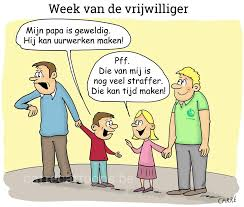 Nog enkele belangrijke data : 6-8 maart +16 weekend3-5 april -16 weekend 7-13 juli kamp -1610-16 juli kamp +16 7 augustus message party 8 augustus BBQgroetjes van de leiding, Nick, Maarten, Lore, Dries, Marie-Astrid, Corneel, Louis, Katharina en Ivy-16+16Zondag 1 maart Vriendjesdag (14-17u)Breng zoveel mogelijk vriendjes mee!!!6-8 maart+16 weekendMeer info zie uitnodiging13 maartDLO (oefendag vendelen & keurwimpelen)15 maartDLO (oefendag dansen & wimpelen)Zondag 15 maartTSSSSSSS…(14-17u)Vrijdag 20 maart Schuimkraag(20-22:30u)Zaterdag 28 maart +20 Klj Parler (senior edition)(20-22:30u)29 maart Activiteit?